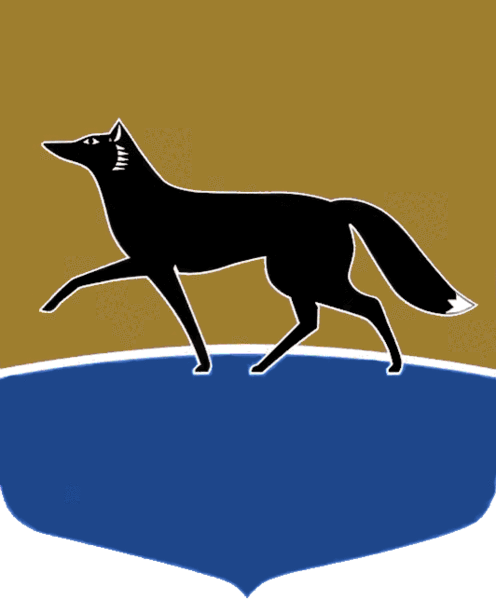 Принято на заседании Думы 29 июня 2022 года№ 174-VII ДГО внесении изменений в решение Думы города от 23.09.2021 
№ 816-VI ДГ «О Положении 
о муниципальном лесном контроле» В соответствии с частью 5 статьи 30 Федерального закона 
от 31.07.2020 № 248-ФЗ «О государственном контроле (надзоре) 
и муниципальном контроле в Российской Федерации», руководствуясь Уставом муниципального образования городской округ Сургут 
Ханты-Мансийского автономного округа – Югры, Дума города РЕШИЛА:1. Внести в решение Думы города от 23.09.2021 № 816-VI ДГ 
«О Положении о муниципальном лесном контроле» (в редакции 
от 06.04.2022 № 113-VII ДГ) следующие изменения:1) дополнить решение частями 21, 22 следующего содержания:«21. Утвердить ключевые показатели муниципального лесного контроля и их целевые значения согласно приложению 3.22. Утвердить индикативные показатели муниципального лесного контроля согласно приложению 4.»;2) дополнить решение приложениями 3, 4 согласно приложениям 
1, 2 к настоящему решению соответственно.2. Настоящее решение вступает в силу после его официального опубликования и распространяется на правоотношения, возникшие 
с 01.03.2022, за исключением части 17 приложения 2 к решению, действие которой распространяется на правоотношения, возникшие после 01.01.2023.Приложение 1к решению Думы городаот 04.07.2022 № 174-VII ДГКлючевые показатели муниципального лесного контроля и их целевые значения Приложение 2к решению Думы городаот 04.07.2022 № 174-VII ДГИндикативные показатели 
муниципального лесного контроля Количество внеплановых контрольных мероприятий, проведённых 
за отчётный период.Количество внеплановых контрольных мероприятий, проведённых 
на основании выявления соответствия объекта контроля параметрам, утверждённым индикаторами риска нарушения обязательных требований, или отклонения объекта контроля от таких параметров, за отчётный период.Общее количество контрольных мероприятий с взаимодействием, проведённых за отчётный период.Количество контрольных мероприятий с взаимодействием 
по каждому виду контрольных мероприятий, проведённых за отчётный период. Количество контрольных мероприятий, проведённых 
с использованием средств дистанционного взаимодействия, за отчётный период.Количество предостережений о недопустимости нарушения обязательных требований, за отчётный период.Количество контрольных мероприятий, по результатам которых выявлены нарушения обязательных требований, за отчётный период.Количество контрольных мероприятий, по итогам которых возбуждены дела об административных правонарушениях, за отчётный период. Сумма административных штрафов, наложенных по результатам контрольных мероприятий, за отчётный период.Количество направляемых в органы прокуратуры заявлений 
о согласовании проведения контрольных мероприятий, за отчётный период.Количество направляемых в органы прокуратуры заявлений 
о согласовании проведения контрольных мероприятий, по которым органами прокуратуры отказано в согласовании, за отчётный период.Общее количество учтённых объектов контроля на конец отчётного периода.Количество учтённых контролируемых лиц, на конец отчётного периода.Количество учтённых контролируемых лиц, в отношении которых проведены контрольные мероприятия, за отчётный период.Общее количество жалоб, поданных контролируемыми лицами 
в досудебном порядке, за отчётный период.Количество жалоб, в отношении которых контрольным органом был нарушен срок рассмотрения, за отчётный период.Количество жалоб, поданных контролируемыми лицами 
в досудебном порядке, по итогам рассмотрения которых принято решение 
о полной либо частичной отмене решения контрольного органа либо 
о признании действий (бездействий) должностных лиц контрольных органов недействительными, за отчётный период.Количество исковых заявлений об оспаривании решений, действий (бездействий) должностных лиц уполномоченного контрольного органа, направленных контролируемыми лицами в судебном порядке, за отчётный период.Количество исковых заявлений об оспаривании решений, действий (бездействий) должностных лиц уполномоченного контрольного органа, направленных контролируемыми лицами в судебном порядке, по которым принято решение об удовлетворении заявленных требований, за отчётный период.Количество контрольных мероприятий, проведённых с грубым нарушением требований к организации и осуществлению муниципального контроля и результаты которых были признаны недействительными и (или) отменены, за отчётный период.Председатель Думы города_______________ М.Н. Слепов«30» июня 2022 г.Глава города_______________ А.С. Филатов«04» июля 2022 г.№
п/пКлючевые показателиЦелевые значения1.Доля устранённых нарушений, из числа выявленных в ходе контрольных мероприятий70 %2.Доля устранённых (предотвращённых) нарушений, из числа выявленных в ходе профилактических мероприятий50 %